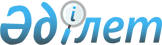 О внесении изменений и дополнений в приказ исполняющего обязанности Министра по инвестициям и развитию Республики Казахстан от 6 февраля 2015 года № 115 "Об утверждении Правил сертификации и выдачи сертификата авиационного учебного центра гражданской авиации" и в приказ Министра транспорта и коммуникаций Республики Казахстан от 26 сентября 2013 года № 750 "Об утверждении Правил выдачи и продления срока действия свидетельств авиационного персонала"Приказ и.о. Министра индустрии и инфраструктурного развития Республики Казахстан от 30 марта 2023 года № 194. Зарегистрирован в Министерстве юстиции Республики Казахстан 30 марта 2023 года № 32165
      ПРИКАЗЫВАЮ:
      1. Внести в приказ исполняющего обязанности Министра по инвестициям и развитию Республики Казахстан от 6 февраля 2015 года № 115 "Об утверждении Правил сертификации и выдачи сертификата авиационного учебного центра гражданской авиации" (зарегистрирован в Реестре государственной регистрации нормативных правовых актов за № 10486) следующее дополнение:
      в Правилах сертификации и выдачи сертификата авиационного учебного центра гражданской авиации:
      дополнить главой 3 следующего содержания:
      "Глава 3. Порядок согласования инструкторского и экзаменующего персонала авиационного учебного центра 
      30. Инструкторский и экзаменующий персонал авиационного учебного центра согласовывается с уполномоченной организацией в порядке, определяемом настоящими Правилами. 
      Данное требование не распространяется на физических лиц, назначаемых уполномоченной организацией с целью определения уровня квалификации авиационного персонала.
      31. Авиационный учебный центр направляет в уполномоченную организацию заявление в произвольной форме с указанием фамилии, имени и отчества (при его наличии), образования, данные о квалификации, опыта работы (штатный или внештатный работник авиационного учебного центра) инструкторского и экзаменующего персонала с приложением следующих документов:
      1) копию удостоверения личности;
      2) копию диплома об образовании;
      3) перечень курсов, в которых планируется участие заявляемого лица с указанием профессиональной подготовки, обеспечивающей квалификационное соответствие (наименование курса (модуля), место и период обучения) (в форме таблицы);
      4) копию сертификата об успешном завершении курса профессиональной подготовки;
      5) протокол аттестации по форме согласно приложению 3 к Сертификационным требованиям к авиационным учебным центрам, утвержденным приказом исполняющего обязанности Министра по инвестициям и развитию Республики Казахстан от 24 февраля 2015 года № 158 (зарегистрирован в Реестре государственной регистрации нормативных правовых актов за № 10554) (далее – сертификационные требования);
      6) квалификационный лист по форме согласно приложению 4 к сертификационным требованиям.
      32. Уполномоченная организация в течение 2 (двух) рабочих дней проверяет полноту представленных документов и при установлении факта неполноты представленных документов или отсутствия сведений, направляет заявителю уведомление о приведении их в соответствие требованиям пункта 31 настоящих Правил.
      Срок приведения в соответствие указанных в уведомлении документов составляет 2 (два) рабочих дня.
      Заявитель в течение 2 (двух) рабочих дней со дня получения уведомления, если не привел документы в соответствие с требованиями предусмотренными пунктом 31 настоящих Правил, уполномоченная организация направляет отказ в дальнейшем рассмотрении заявления в произвольной форме (далее – мотивированный отказ).
      33. При представлении полного пакета документов, указанных в пункте 31 настоящих Правил, уполномоченная организация рассматривает документы инструкторского и экзаменующего персонала авиационного учебного центра на предмет соответствия квалификационным требованиям, установленным сертификационными требованиями (далее – квалификационные требования).
      При несоответствии инструкторского и экзаменующего персонала авиационного учебного центра квалификационным требованиям, уполномоченная организация не позднее чем за 3 (три) рабочих дня до завершения срока согласования согласно статьи 73 АППК РК направляет заявителю уведомление о предварительном решении об отказе, а также времени и месте проведения заслушивания для возможности выразить заявителю позицию по предварительному решению.
      По результатам заслушивания, при предоставлении устного выражения участником административной процедуры своего возражения, уполномоченная организация ведет протокол заслушивания.
      По итогам заслушивания уполномоченная организация направляет официальное письмо о согласовании инструкторского и экзаменующего персонала авиационного учебного центра, либо мотивированный отказ.
      34. Согласование инструкторского и экзаменующего персонала авиационного учебного центра осуществляется уполномоченной организацией в течение 10 (десять) рабочих дней.".
      2. Внести в приказ Министра транспорта и коммуникаций Республики Казахстан от 26 сентября 2013 года № 750 "Об утверждении Правил выдачи и продления срока действия свидетельств авиационного персонала" (зарегистрирован в Реестре государственной регистрации нормативных правовых актов Республики Казахстан за № 8782) следующие изменения и дополнение:
      дополнить пунктом 3-2 следующего содержания:
      "3-2. Уполномоченная организация обеспечивает оформление свидетельств авиационного персонала таким образом, чтобы авиационные власти иностранных государств могли без затруднений определять предоставляемые свидетельствами права и сроки действия квалификационных и специальных отметок.";
      пункт 16 изложить в следующей редакции:
      "16. Уполномоченный орган в сфере гражданской авиации в течение трех рабочих дней со дня государственной регистрации приказа, направляет информацию о внесенных изменениях и (или) дополнениях в настоящие Правила, определяющие порядок оказания государственной услуги в Единый контакт-центр.";
      пункт 60 изложить в следующей редакции:
      "60. Действие свидетельства авиационного персонала (решения о признании) прекращается при:
      1) утере, хищении, порчи свидетельства авиационного персонала или смены фамилии, имени, отчества (если оно указано в документе, удостоверяющем личность) его владельцем;
      2) утрате трудоспособности (по представлению данных с места работы);
      3) смерти.";
      в Приложении 4 к указанным Правилам:
      пункт 7 перечня основных требований к оказанию государственной услуги изложить в следующей редакции:
      "
      ".
      3. Комитету гражданской авиации Министерства индустрии и инфраструктурного развития Республики Казахстан в установленном законодательством порядке обеспечить:
      1) государственную регистрацию настоящего приказа в Министерстве юстиции Республики Казахстан;
      2) размещение настоящего приказа на интернет-ресурсе Министерства индустрии и инфраструктурного развития Республики Казахстан.
      4. Контроль за исполнением настоящего приказа возложить на курирующего вице-министра индустрии и инфраструктурного развития Республики Казахстан.
      5. Настоящий приказ вводится в действие по истечении десяти календарных дней после дня его первого официального опубликования.
       "СОГЛАСОВАН"Министерство цифрового развития,инноваций и аэрокосмической промышленности Республики Казахстан
					© 2012. РГП на ПХВ «Институт законодательства и правовой информации Республики Казахстан» Министерства юстиции Республики Казахстан
				
7
График работы услугодателя, государственной корпорации и объектов информации
1) уполномоченной организации – с понедельника по пятницу, в соответствии с установленным графиком работы с 08.30 до 17.30 часов, за исключением выходных и праздничных дней, согласно трудовому законодательству Республики Казахстан с перерывом на обед с 13.00 часов до 14.00 часов.
2) государственной корпорации – с понедельника по пятницу включительно с 9.00 до 18.00 часов без перерыва на обед, дежурные отделы с понедельника по пятницу включительно с 9.00 до 20.00 часов и в субботу с 9.00 до 13.00 часов за исключением воскресенья и праздничных дней, согласно трудовому законодательству Республики Казахстан;
государственная услуга оказывается по выбору услугополучателя в порядке электронной очереди, без ускоренного обслуживания, возможно "бронирование" электронной очереди посредством портала;
3) портала – круглосуточно, за исключением технических перерывов в связи с проведением ремонтных работ (при обращении услугополучателя после окончания рабочего времени, в выходные и праздничные дни, согласно трудовому законодательству Республики Казахстан, прием заявления и выдача результата оказания государственной услуги осуществляется следующим рабочим днем).
      Исполняющий обязанностиминистра индустрии и инфраструктурного развития Республики Казахстан 

М. Карабаев
